Krizové ošetřovnéAktuálně platné podmínky nároku na ošetřovnéNárok na ošetřovné má zaměstnanec, který nemůže vykonávat v zaměstnání práci z důvodu ošetřování/péče dítěte mladšího 10 let.Podpůrčí doba činí nejdéle 9 kalendářních dnů, nebo 16 kalendářních dnů, jde-li samoživitele/samoživitelku.Výše ošetřovného činí 60 % denního vyměřovacího základu.Krizové ošetřovné na podzim 2020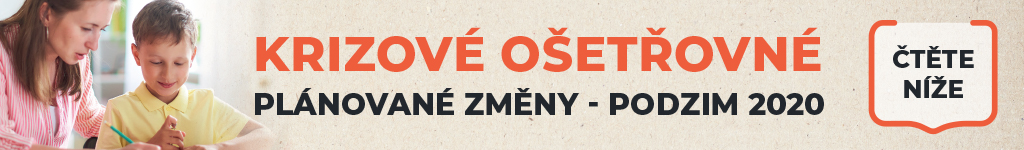 8. 10. 2020 schválila Vláda ČR Návrh zákona o úpravách poskytování ošetřovného v souvislosti s mimořádnými opatřeními při epidemii, a o změně zákona č. 187/2006 Sb., o nemocenském pojištění, ve znění pozdějších předpisů. Pokud návrh v této podobě projde schvalovacím procesem v Poslanecké sněmovně, Senátu a podpisem prezidenta, budou změny následující:Nárok na ošetřovné má zaměstnanec, který nemůže vykonávat v zaměstnání práci z důvodu ošetřování/péče odítě mladší 10 let,nezaopatřené děti účastnící se školní docházky závislé na péči jiné osoby (již od stupně I.) bez omezení věku,osoby starší 10 let závislé na péči jiné osoby využívající služby denních, týdenních stacionářů a obdobných zařízení,děti, které se nemohou účastnit výuky z důvodu nařízení karantény v rodině.Nárok na ošetřovné budou mít za výše uvedených podmínek v době mimořádných opatření i osoby pracující na dohodu o provedení práce nebo o pracovní činnosti, pokud je za ně odváděno sociální pojištění.Podpůrčí doba potrvá po celou dobu trvání mimořádného opatření (uzavřené školy či stacionáře, trvání karantény).Výše ošetřovného činí 60 % denního vyměřovacího základu.Nebude se vyžadovat potvrzení školy o uzavření, to bude nahrazeno čestným prohlášením pojištěnce, že musí o dítě pečovat z důvodu uzavření školy na základě mimořádného opatření.Navrhované změny budou platit po celou dobu platnosti mimořádných opatření, nejdéle však do 30. 6. 2021.